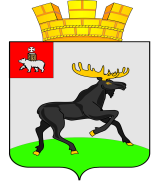 П О С Т А Н О В Л Е Н И Е         АДМИНИСТРАЦИИ       ЧЕРДЫНСКОГО ГОРОДСКОГО ПОСЕЛЕНИЯ          ПЕРМСКОГО КРАЯНа основании пункта 26 статьи 14 Федерального закона от 06.10.2003                      №131-ФЗ «Об общих принципах организации местного самоуправления в Российской Федерации», письма Управления Роспотребнадзора по Пермскому краю от 23.06.2015 №19-01/1009,  а также в целях обеспечения безопасности жизни и здоровья людей на водных объектахПОСТАНОВЛЯЮ:1. Запретить купание населения в открытых водоемах в границах Чердынского городского поселения.2. Директору МБУ «Благоустройство-Чердынь» Одинцову Е.А.установить на границах открытых водоемов на территории Чердынского городского поселения информационные знаки о запрете купания установленного образца.3.Опубликовать настоящее распоряжение в информационном бюллетене «Чердынский вестник» и разместить на официальном сайте Чердынского городского поселения в информационно-телекоммуникационной сети «Интернет».4.Контроль исполнения распоряжения оставляю за собой.Глава администрации                                                                                   А.Л. Брандт               